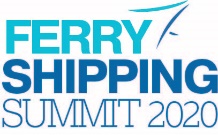 [Date] [Date] [Date] [Date] [Date] [Date] [Date] [Date] [Date] [Date]  INFORMATION  INFORMATION  INFORMATION  INFORMATION  INFORMATION  INFORMATION  INFORMATION  INFORMATION  INFORMATION  INFORMATION Last name Last name Last name Last name Middle:  Middle:  First name:  First name:  First name:  First name:  Nationality  Nationality  Title  Title  Company name: Company name: Birth date: Birth date: Male/Female Male/Female Address: Address: Address: Postal code: Postal code: Postal code: Postal code: VAT Number: VAT Number: VAT Number: City: City: City: Country: Country: Country: Country: Phone no: E-Mail:Phone no: E-Mail:Phone no: E-Mail:Invoicing address (if different from above): Invoicing address (if different from above): Invoicing address (if different from above): Invoicing address (if different from above): Invoicing address (if different from above): Invoicing address (if different from above): Invoicing address (if different from above): Invoicing address (if different from above): Invoicing address (if different from above): Invoicing address (if different from above): DELEGATES BOOKING FORM DELEGATES BOOKING FORM DELEGATES BOOKING FORM DELEGATES BOOKING FORM DELEGATES BOOKING FORM DELEGATES BOOKING FORM DELEGATES BOOKING FORM DELEGATES BOOKING FORM DELEGATES BOOKING FORM DELEGATES BOOKING FORM Tickets for Ferry Shipping Summit 2020Tickets for Ferry Shipping Summit 2020€ 945 (plus VAT)€ 945 (plus VAT)O      Included in the price      Included in the price Participation and documents/presentations on the conference; Festive dinner at an exclusive location;Lunch day one and two;Coffee breaks and drinks with all meals;Happy hour and pre-dinner drinks; Nightcap; Hospitality desk for post conference activities in Amsterdam. Participation and documents/presentations on the conference; Festive dinner at an exclusive location;Lunch day one and two;Coffee breaks and drinks with all meals;Happy hour and pre-dinner drinks; Nightcap; Hospitality desk for post conference activities in Amsterdam.  Terms and conditions DelegatesRegistration and payment delegates, All participants who wish to attend the conference must be registered. Please note that firm registration is only valid after your payment of the invoice. Participants are requested to return one registration form per participant to Ferry Shipping Summit by fax or by mail conference@kvsa.nl), Please keep a copy of the form, and your payment, for your records. BOOKING CONFIRMATION, In February, a formal letter of confirmation will be sent to you based on your registration form and payment. Please present this confirmation at the registration desk in the Double Tree Hotel in Amsterdam as proof of your registration. Cancellations, Should you be unable to attend the conference, a substitute delegate is always welcome at no extra charge if he/she carries a letter of authorization from the original delegate and if the conference office has been notified of the name of the substitute delegate before the conference. If cancellation is made before March 15th,2020, a fee of EUR 150, - will be charged. If cancellation is made after March 15th, 2020, no refunds will be made, and full payment is required. 	Signature 	Date Address: Kennemerboulevard 664, 1976 ER IJmuiden, The Netherlands Tel: +31651124738 Email: conference@ferryshippingsummit.com Terms and conditions DelegatesRegistration and payment delegates, All participants who wish to attend the conference must be registered. Please note that firm registration is only valid after your payment of the invoice. Participants are requested to return one registration form per participant to Ferry Shipping Summit by fax or by mail conference@kvsa.nl), Please keep a copy of the form, and your payment, for your records. BOOKING CONFIRMATION, In February, a formal letter of confirmation will be sent to you based on your registration form and payment. Please present this confirmation at the registration desk in the Double Tree Hotel in Amsterdam as proof of your registration. Cancellations, Should you be unable to attend the conference, a substitute delegate is always welcome at no extra charge if he/she carries a letter of authorization from the original delegate and if the conference office has been notified of the name of the substitute delegate before the conference. If cancellation is made before March 15th,2020, a fee of EUR 150, - will be charged. If cancellation is made after March 15th, 2020, no refunds will be made, and full payment is required. 	Signature 	Date Address: Kennemerboulevard 664, 1976 ER IJmuiden, The Netherlands Tel: +31651124738 Email: conference@ferryshippingsummit.com Terms and conditions DelegatesRegistration and payment delegates, All participants who wish to attend the conference must be registered. Please note that firm registration is only valid after your payment of the invoice. Participants are requested to return one registration form per participant to Ferry Shipping Summit by fax or by mail conference@kvsa.nl), Please keep a copy of the form, and your payment, for your records. BOOKING CONFIRMATION, In February, a formal letter of confirmation will be sent to you based on your registration form and payment. Please present this confirmation at the registration desk in the Double Tree Hotel in Amsterdam as proof of your registration. Cancellations, Should you be unable to attend the conference, a substitute delegate is always welcome at no extra charge if he/she carries a letter of authorization from the original delegate and if the conference office has been notified of the name of the substitute delegate before the conference. If cancellation is made before March 15th,2020, a fee of EUR 150, - will be charged. If cancellation is made after March 15th, 2020, no refunds will be made, and full payment is required. 	Signature 	Date Address: Kennemerboulevard 664, 1976 ER IJmuiden, The Netherlands Tel: +31651124738 Email: conference@ferryshippingsummit.com Terms and conditions DelegatesRegistration and payment delegates, All participants who wish to attend the conference must be registered. Please note that firm registration is only valid after your payment of the invoice. Participants are requested to return one registration form per participant to Ferry Shipping Summit by fax or by mail conference@kvsa.nl), Please keep a copy of the form, and your payment, for your records. BOOKING CONFIRMATION, In February, a formal letter of confirmation will be sent to you based on your registration form and payment. Please present this confirmation at the registration desk in the Double Tree Hotel in Amsterdam as proof of your registration. Cancellations, Should you be unable to attend the conference, a substitute delegate is always welcome at no extra charge if he/she carries a letter of authorization from the original delegate and if the conference office has been notified of the name of the substitute delegate before the conference. If cancellation is made before March 15th,2020, a fee of EUR 150, - will be charged. If cancellation is made after March 15th, 2020, no refunds will be made, and full payment is required. 	Signature 	Date Address: Kennemerboulevard 664, 1976 ER IJmuiden, The Netherlands Tel: +31651124738 Email: conference@ferryshippingsummit.com Terms and conditions DelegatesRegistration and payment delegates, All participants who wish to attend the conference must be registered. Please note that firm registration is only valid after your payment of the invoice. Participants are requested to return one registration form per participant to Ferry Shipping Summit by fax or by mail conference@kvsa.nl), Please keep a copy of the form, and your payment, for your records. BOOKING CONFIRMATION, In February, a formal letter of confirmation will be sent to you based on your registration form and payment. Please present this confirmation at the registration desk in the Double Tree Hotel in Amsterdam as proof of your registration. Cancellations, Should you be unable to attend the conference, a substitute delegate is always welcome at no extra charge if he/she carries a letter of authorization from the original delegate and if the conference office has been notified of the name of the substitute delegate before the conference. If cancellation is made before March 15th,2020, a fee of EUR 150, - will be charged. If cancellation is made after March 15th, 2020, no refunds will be made, and full payment is required. 	Signature 	Date Address: Kennemerboulevard 664, 1976 ER IJmuiden, The Netherlands Tel: +31651124738 Email: conference@ferryshippingsummit.com Terms and conditions DelegatesRegistration and payment delegates, All participants who wish to attend the conference must be registered. Please note that firm registration is only valid after your payment of the invoice. Participants are requested to return one registration form per participant to Ferry Shipping Summit by fax or by mail conference@kvsa.nl), Please keep a copy of the form, and your payment, for your records. BOOKING CONFIRMATION, In February, a formal letter of confirmation will be sent to you based on your registration form and payment. Please present this confirmation at the registration desk in the Double Tree Hotel in Amsterdam as proof of your registration. Cancellations, Should you be unable to attend the conference, a substitute delegate is always welcome at no extra charge if he/she carries a letter of authorization from the original delegate and if the conference office has been notified of the name of the substitute delegate before the conference. If cancellation is made before March 15th,2020, a fee of EUR 150, - will be charged. If cancellation is made after March 15th, 2020, no refunds will be made, and full payment is required. 	Signature 	Date Address: Kennemerboulevard 664, 1976 ER IJmuiden, The Netherlands Tel: +31651124738 Email: conference@ferryshippingsummit.com Terms and conditions DelegatesRegistration and payment delegates, All participants who wish to attend the conference must be registered. Please note that firm registration is only valid after your payment of the invoice. Participants are requested to return one registration form per participant to Ferry Shipping Summit by fax or by mail conference@kvsa.nl), Please keep a copy of the form, and your payment, for your records. BOOKING CONFIRMATION, In February, a formal letter of confirmation will be sent to you based on your registration form and payment. Please present this confirmation at the registration desk in the Double Tree Hotel in Amsterdam as proof of your registration. Cancellations, Should you be unable to attend the conference, a substitute delegate is always welcome at no extra charge if he/she carries a letter of authorization from the original delegate and if the conference office has been notified of the name of the substitute delegate before the conference. If cancellation is made before March 15th,2020, a fee of EUR 150, - will be charged. If cancellation is made after March 15th, 2020, no refunds will be made, and full payment is required. 	Signature 	Date Address: Kennemerboulevard 664, 1976 ER IJmuiden, The Netherlands Tel: +31651124738 Email: conference@ferryshippingsummit.com Terms and conditions DelegatesRegistration and payment delegates, All participants who wish to attend the conference must be registered. Please note that firm registration is only valid after your payment of the invoice. Participants are requested to return one registration form per participant to Ferry Shipping Summit by fax or by mail conference@kvsa.nl), Please keep a copy of the form, and your payment, for your records. BOOKING CONFIRMATION, In February, a formal letter of confirmation will be sent to you based on your registration form and payment. Please present this confirmation at the registration desk in the Double Tree Hotel in Amsterdam as proof of your registration. Cancellations, Should you be unable to attend the conference, a substitute delegate is always welcome at no extra charge if he/she carries a letter of authorization from the original delegate and if the conference office has been notified of the name of the substitute delegate before the conference. If cancellation is made before March 15th,2020, a fee of EUR 150, - will be charged. If cancellation is made after March 15th, 2020, no refunds will be made, and full payment is required. 	Signature 	Date Address: Kennemerboulevard 664, 1976 ER IJmuiden, The Netherlands Tel: +31651124738 Email: conference@ferryshippingsummit.com Terms and conditions DelegatesRegistration and payment delegates, All participants who wish to attend the conference must be registered. Please note that firm registration is only valid after your payment of the invoice. Participants are requested to return one registration form per participant to Ferry Shipping Summit by fax or by mail conference@kvsa.nl), Please keep a copy of the form, and your payment, for your records. BOOKING CONFIRMATION, In February, a formal letter of confirmation will be sent to you based on your registration form and payment. Please present this confirmation at the registration desk in the Double Tree Hotel in Amsterdam as proof of your registration. Cancellations, Should you be unable to attend the conference, a substitute delegate is always welcome at no extra charge if he/she carries a letter of authorization from the original delegate and if the conference office has been notified of the name of the substitute delegate before the conference. If cancellation is made before March 15th,2020, a fee of EUR 150, - will be charged. If cancellation is made after March 15th, 2020, no refunds will be made, and full payment is required. 	Signature 	Date Address: Kennemerboulevard 664, 1976 ER IJmuiden, The Netherlands Tel: +31651124738 Email: conference@ferryshippingsummit.com